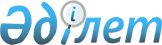 Қазақстан Республикасы Үкіметінің резервінен қаражат бөлу туралыҚазақстан Республикасы Үкіметінің 2010 жылғы 3 қыркүйектегі № 888 Қаулысы

      «2010 - 2012 жылдарға арналған республикалық бюджет туралы» Қазақстан Республикасының 2009 жылғы 7 желтоқсандағы Заңына және «Бюджеттің атқарылуы және оған кассалық қызмет көрсету ережесін бекіту туралы» Қазақстан Республикасы Үкіметінің 2009 жылғы 26 ақпандағы № 220 қаулысына сәйкес Астана қаласында халықаралық маңызы бар іс-шараларды дайындау және өткізу, сондай-ақ саяси және әлеуметтік тұрақтылыққа қауіп төндіретін жағдайларды болдырмау мақсатында Қазақстан Республикасының Үкіметі ҚАУЛЫ ЕТЕДІ:



      1. 2010 жылға арналған республикалық бюджетте шұғыл шығындарға көзделген Қазақстан Республикасы Үкіметінің резервінен 6 771 024 086 (алты миллиард жеті жүз жетпіс бір миллион жиырма төрт мың сексен алты) теңге сомасында, оның ішінде:



      1) Қазақстан Республикасы Көлік және коммуникациялар министрлігіне осы қаулының 1-қосымшасына сәйкес іс-шараларды орындау үшін Астана қаласының әкімдігіне аудару үшін 5695816716 (бес миллиард алты жүз тоқсан бес миллион сегіз жүз он алты мың жеті жүз он алты) теңге сомасында, оның ішінде:

      нысаналы даму трансферттері түрінде 3748183633 (үш миллиард жеті жүз қырық сегіз миллион бір жүз сексен үш мың алты жүз отыз үш) теңге сомасында, оның ішінде:

      көлік инфрақұрылымын дамытуға 300000000 (үш жүз миллион) теңге сомасында;

      «Астана халықаралық әуежайы» акционерлік қоғамының жарғылық капиталын ұлғайтуға 3448183633 (үш миллиард төрт жүз қырық сегіз миллион бір жүз сексен үш мың алты жүз отыз үш) теңге сомасында;

      автомобиль жолдарын жөндеуге және автобустар сатып алуға ағымдағы нысаналы трансферттер түрінде 1947633083 (бір миллиард тоғыз жүз қырық жеті миллион алты жүз отыз үш мың сексен үш) теңге сомасында қаражат;



      2) Қазақстан Республикасы Денсаулық сақтау министрлігіне осы қаулының 2-қосымшасына сәйкес Астана қаласының әкімдігіне аудару үшін санитарлық автокөлік және арнайы жабдық сатып алуға ағымдағы нысаналы трансферттер түрінде 159592700 (бір жүз елу тоғыз миллион бес жүз тоқсан екі мың жеті жүз) теңге сомасында қаражат;



      3) Қазақстан Республикасы Ішкі істер министрлігіне осы қаулының 3-қосымшасына сәйкес Астана қаласының әкімдігіне аудару үшін көлік құралдары мен арнайы жабдық сатып алуға ағымдағы нысаналы трансферттер түрінде 345621500 (үш жүз қырық бес миллион алты жүз жиырма бір мың бес жүз) теңге сомасында қаражат;



      4) Қазақстан Республикасы Төтенше жағдайлар министрлігіне осы қаулының 4-қосымшасына сәйкес көлік құралдары мен арнайы жабдық сатып алуға 326453170 (үш жүз жиырма алты миллион төрт жүз елу үш мың бір жүз жетпіс) теңге сомасында қаражат;



      5) Қазақстан Республикасы Президентінің Күзет қызметіне радиотолқынды сканерлерді сатып алуға 243540000 (екі жүз қырық үш миллион бес жүз қырық мың) теңге сомасында қаражат бөлінсін.

      Ескерту. 1-тармаққа өзгерту енгізілді - ҚР Үкіметінің 2010.12.20 № 1379 Қаулысымен.



      2. Осы қаулыда көрсетілген орталық мемлекеттік органдар мен Астана қаласының әкімдігі осы қаулыдан туындайтын өзге де шараларды қабылдасын.



      3. Қазақстан Республикасы Қаржы министрлігі заңнамада белгіленген тәртіппен бөлінген қаражаттың пайдаланылуын бақылауды қамтамасыз етсін.



      4. Осы қаулы қол қойылған күнінен бастап қолданысқа енгізіледі.      Қазақстан Республикасының

      Премьер-Министрі                                 К. Мәсімов

Қазақстан Республикасы 

Үкіметінің       

2010 жылғы 3 қыркүйектегі

№ 388 қаулысына    

1-қосымша        

Қазақстан Республикасы Көлік және коммуникация министрлігіне Қазақстан Республикасы Үкіметінің резервінен бөлінетін қаражат есебінен орындалатын іс-шаралар тізбесі      Ескерту. 1-қосымшаға өзгерту енгізілді - ҚР Үкіметінің 2010.12.20 № 1379 Қаулысымен.

Қазақстан Республикасы 

Үкіметінің       

2010 жылғы 3 қыркүйектегі

№ 883 қаулысына    

2-қосымша        

Қазақстан Республикасы Денсаулық сақтау министрлігі Қазақстан Республикасының Үкіметі резервінің қаражаты есебінен сатып алатын автокөлік пен арнайы жабдықтың тізбесі

Қазақстан Республикасы 

Үкіметінің       

2010 жылғы 3 қыркүйектегі

№ 888 қаулысына     

3-қосымша         

Қазақстан Республикасы Ішкі істер министрлігі Қазақстан Республикасының Үкіметі резервінің қаражаты есебінен сатып алатын автокөлік иен арнайы жабдықтың тізбесі      Ескерту. 3-қосымшаға өзгерту енгізілді - ҚР Үкіметінің 2010.12.20 № 1379 Қаулысымен.

Қазақстан Республикасы  

Үкіметінің        

2010 жылғы 3 қыркүйектегі 

№ 888 қаулысына     

4-қосымша         

Қазақстан Республикасы Төтенше жағдайлар министрлігі Қазақстан Республикасының Үкіметі резервінің қаражаты есебінен сатып алатын автокөлік пен арнайы жабдықтың тізбесі      Ескерту. 4-қосымшаға өзгерту енгізілді - ҚР Үкіметінің 2010.12.20 № 1379 Қаулысымен.
					© 2012. Қазақстан Республикасы Әділет министрлігінің «Қазақстан Республикасының Заңнама және құқықтық ақпарат институты» ШЖҚ РМК
				Р/с

№
Атауы
Сомасы (мың теңге)
Нысаналы даму трансферттері
1№ 23 көшеден әуежайға жолындағы айналма айырымға дейін Сарыарқа көшесін салу300 000,02«Астана халықаралық әуежайы» акционерлік қоғамының жарғылық капиталын ұлғайтуға3 448 183,6Барлығы:3 748 183,6Ағымдағы нысаналы трансферттер
1Белгілеу, жол қозғалысын ұйымдастыру150 000,02Елшіліктерге және қонақ үйлерге баратын жолдарды, орамішілік жолдарды, көлік тұратын орындарды, кіреберіс жолдарын орташа (ағымдық) жөндеу бойынша жұмыстар522 000,03Автобустар сатып алу (40 бірлік)1 275 633,1Барлығы:1 947 633,1Жиыны:5 695 816,7Атауы
Саны (дана)
Сомасы (мың теңге)
Санитарлық автокөлік9155 774,7Оттегі баллоны бар өкпені жасанды желдету портативті аппараты23 818,0Барлығы:159 592,7Р/с

№АтауыСаны (дана)Сомасы (мың теңге)1Автокөлік:50271 516Өкілдік санаттағы жеңіл автокөлік337 932Жеңіл автокөлік32156 350Жоғары өтімді жеңіл автокөлік511 475Автобус729 309Шағын автобус336 4502Арнайы қарайтын құрал:11720 430,5Стационарлық металды детектор1514 827,5Портативті қол металл детекторы864 171Қарау айнасы161 4323«Модульді нұсқадағы» стационарлық бекет66 0004Байланыс құралдары:81647 675Гарнитурасы бар жиынтықта алып жүретін конвенциальды радиостанциялар12011 280Жабық түрдегі гарнитурасы бар жиынтықта алып жүретін конвенциальды радиостанциялар11516 905Цифрлық транкты радиостанцияларға арналған гарнитуралар551 485Конвенциальды радиостанцияларға арналған гарнитуралар4255 100Автокөлікке арналған ұтқыр радиостанциялар502 850Сәулелі матрицасы бар сигналды-дауыс зорайтқыш құрылғы509 100Радио сигналдың қуатын күшейтуге арналған жиынтықта ретранслятор1955Барлығы:345 621,5Р/с

№АтауыСаны (бірлік)Сомасы (мың теңге)1Негізгі және арнайы өрт сөндіру автомобильдері6234 933Авариялық-құтқару автомобилі АСА-20129 990Шұғыл ден қою автомобилі АБР-1,0-0,4139 990Шұғыл ден қою автомобилі АБРVW135 061Түтін жою автомобилі ТЖК184 720Газтүтіннен қорғайтын қызметінің автомобилі АГ130 562Штабтық автомобилі ША114 6102Байланыс құралдары1 61773 132,2Диспетчерлік коммутаторлық консоль125 317,8Ұтқыр радиостанция301 796Алып жүретін радиостанциялар3001 641,9Литий-ионды аккумулятор 2000 mАh1 20014 208Автомобилдің борт желісінің желілік емес кедергі фильтрі 12В80735,5Радио және телефон сөйлесуін жазу жүйесінің платасы69293Тыныс алу органдарын жеке қорғау құралдары, жасырын жануды анықтайтын аспаптар және қауіпсіздік датчиктері5918 388Тұйық тізбекті тыныс алу аппараттар жиынтығы (4-сағат жұмыс істеу уақытымен)1813 500Жылувизор12 288Қолмен іске қосудың термодатчигі бар жылжымайтын жағдайдағы дабылқаққыш402 600Барлығы:Барлығы:326 453,2